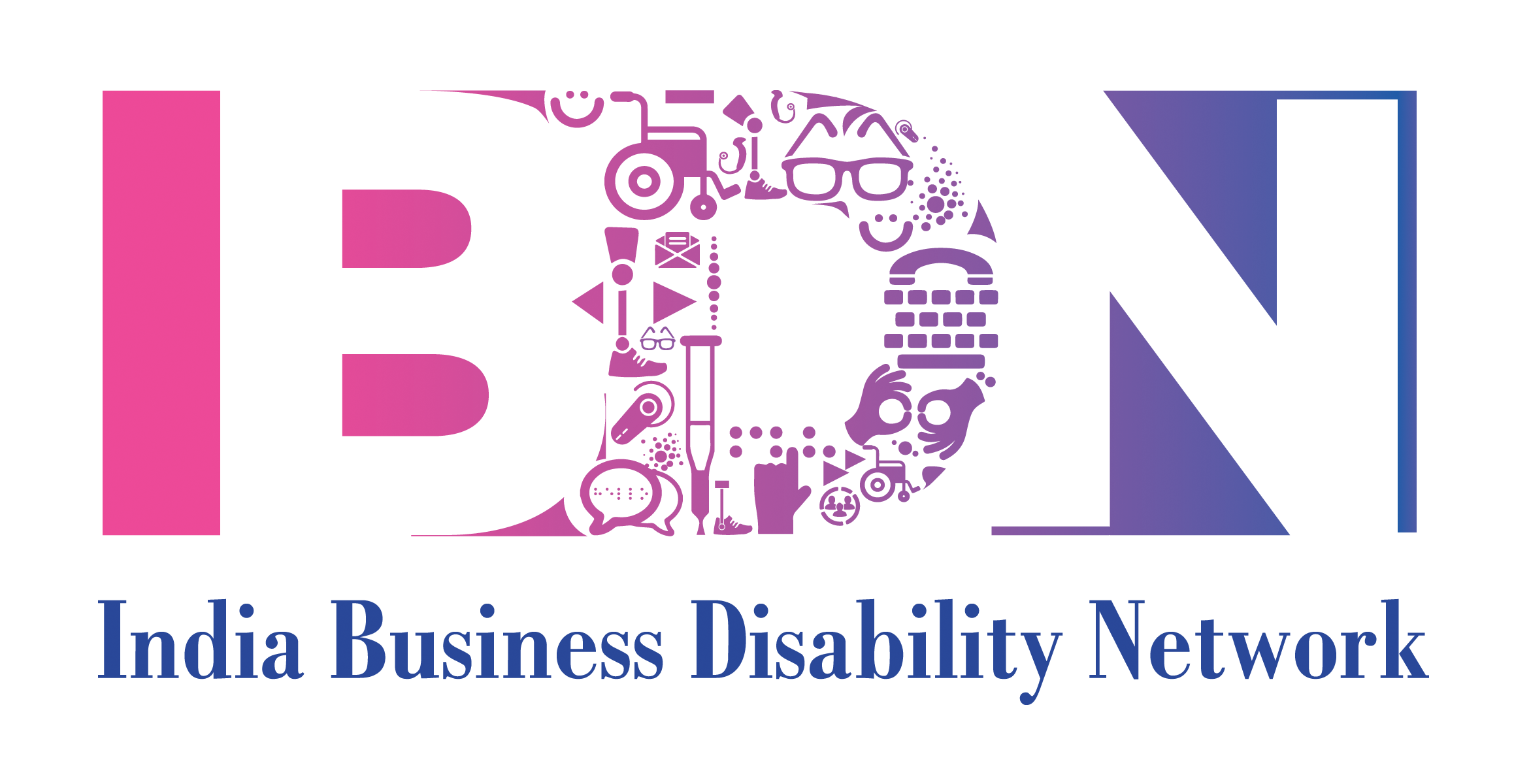 INDIA BUSINESS DISABILITY NETWORK           A CII-ILO-EFI Partnership              MEMBERSHIP FORM FOR FOUNDER MEMBER Name of the organisation…………………………………………………………………Address ……………………………………………………...……………………………………… …………………………………………………………………………………………………………………………………………………….Pin: ……………………………………. Tel No………………….……………………….. Mobile: ....……………………………… Fax: …………………………… E-mail: ……………………..……………………………CII Membership No (if you are a member) ……………………………………………………………………………………………….Contact Person ……….……………………………………………….…………………...Designation ……………………………………………………………………………….. Size of the organisation:  Office Address …………………………………………………………………………………………………………………………………………………………………………….……………………………………………………. Pin …………………………………….Tel No………………..……….…………………… Fax …………………………………..E-mail: ……………..………..……………………………………………………………….. 






Type of Organization  Type of Sector 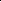      Others……………………………………………………………………………………..Payment detailsCheque / Demand Draft No/ NEFT................................................................................... Dated.................................................................................................................................
for  INR 1000000/-  (10 Lakh Only) drawn on ..........................................................................................................................................
in favour of Confederation of Indian Industry, payable at par.For action at CIIReceipt No…………………….dated…………………….for Rs…………………………… Rs.(In words)…...…………………………………………………………………. issued.Membership Serial No…………………………………..allotted and registerDate…………………………    Name & Signature of the Officer…………………………